							Toruń, 21 maja 2024 roku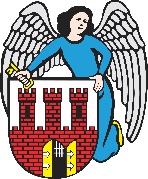     Radny Miasta Torunia        Piotr Lenkiewicz								Sz. Pan								Paweł Gulewski								Prezydent Miasta ToruniaWNIOSEKPowołując się na § 18.1 Regulaminu Rady Miasta Torunia zwracam się do Pana Prezydenta z wnioskiem:- o możliwe prace konserwacyjne trawnika na terenie działek przy ul. Zdrójkowskiego (692, 687, 685, 686, 683, 703 oraz 694 – obręb 70)UZASADNIENIEW przedmiotowej lokalizacji (będącą nawiązaniem do mojego poprzedniego wniosku) zaobserwowano konieczność przycięcia traw i generalnej pielęgnacji zieleni. Proszę o podjęcie działań w zakresie możliwości Gminy Miasta Toruń.                                                                        /-/ Piotr Lenkiewicz										Radny Miasta Torunia